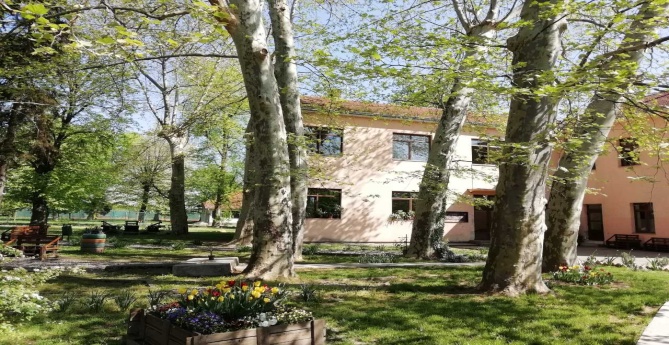 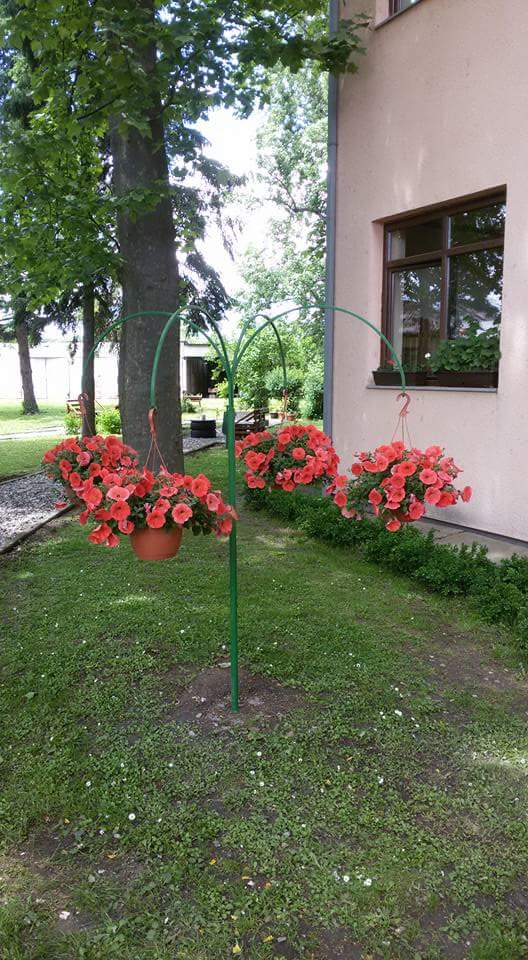 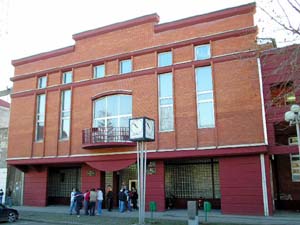 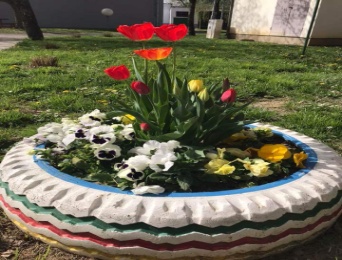 	Ravnatelj: Slavko Šokičić,                                                                                                                                                              Ravnatelj: Vesna Ivančičević, prof.Adresa: Veliki kraj 42	Veliki kraj 42	32 270 Županja	Telefon: 032/ 837-442	e-mail:ured@ss-obrtnicko-industrijska-zu.skole.hr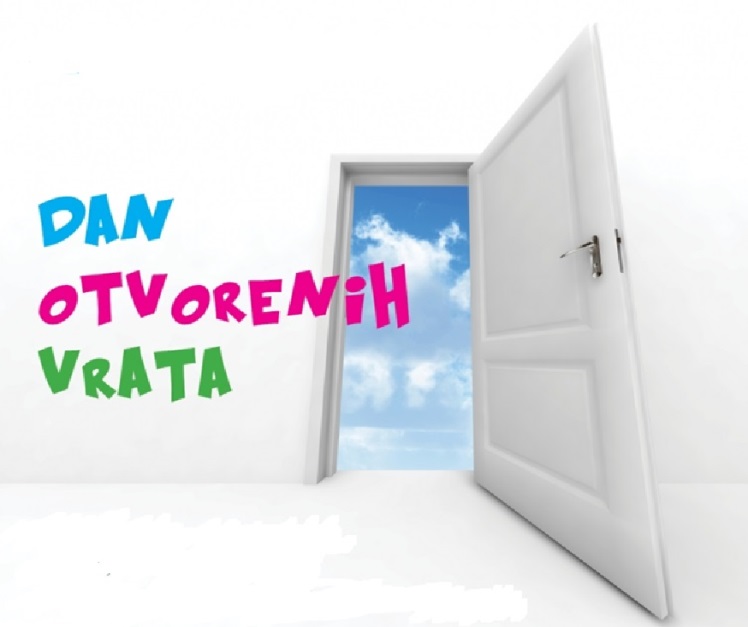 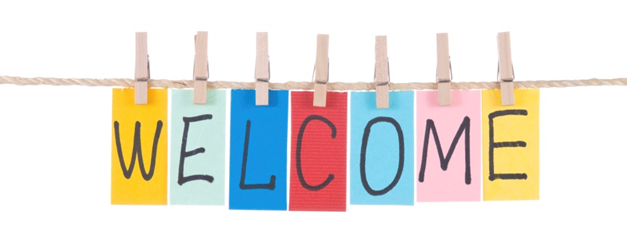 ŠTO? Dan otvorenih vrataKADA? 20. svibnja 2022. od 8,00 do 16,00 satiGDJE? Obrtničko-industrijska škola Županja, Veliki kraj 42TKO? Učenici 8. razredaZAŠTO?Praktičnom nastavom učenici upoznaju djelatnost poduzeća, organizaciju rada, funkciju i opremu pojedinih odjela.Svojim radom i zalaganjem tijekom naukovanja učenici stječu znanja i osiguravaju radna mjesta nakon završetka školovanja.